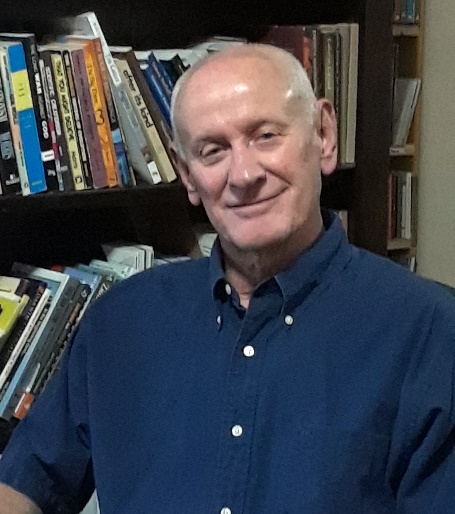 Examining the Factual Truth for “the One & Only”(Biblical) Ice AgeWhy is the Ice Age important to us TODAY?What started the Ice Age?Could the Ice Age happen again?Is the Ice Age mentioned in the Bible?What was the impact on man and beast during the Ice Age?What happened to the mammoths and dinosaurs?How did the Ice Age impact Northeast Colorado?Join us for a fascinating presentation for all ages—Bring the family!